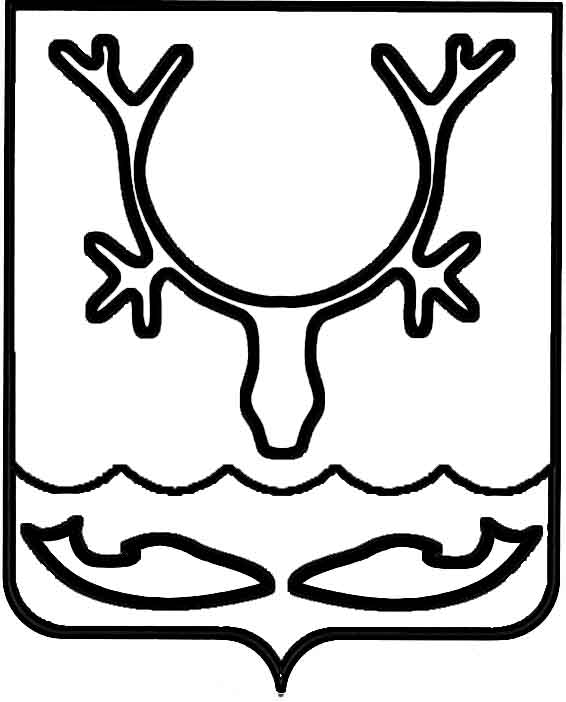 Администрация МО "Городской округ "Город Нарьян-Мар"ПОСТАНОВЛЕНИЕот “____” __________________ № ____________		г. Нарьян-МарВ целях установления муниципального правового регулирования создания и деятельности пунктов временного размещения населения при угрозе или возникновении чрезвычайных ситуаций природного и техногенного характера                на территории МО "Городской округ "Город Нарьян-Мар" Администрация МО "Городской округ "Город Нарьян-Мар"П О С Т А Н О В Л Я Е Т:1.	Утвердить:1.1.	Положение о пунктах временного размещения населения при угрозе или возникновении чрезвычайных ситуаций природного и техногенного характера               на территории МО "Городской округ "Город Нарьян-Мар" (Приложение 1);1.2.	Перечень пунктов временного размещения населения при угрозе или возникновении чрезвычайных ситуаций природного и техногенного характера                 на территории МО "Городской округ "Город Нарьян-Мар" (Приложение 2).2.	Установить, что:2.1.	органом Администрации МО "Городской округ "Город Нарьян-Мар", уполномоченным на выполнение задач и функций в сфере защиты населения и территории от чрезвычайных ситуаций природного и техногенного характера, является отдел гражданской обороны и чрезвычайных ситуаций, мобилизационной работы Администрации МО "Городской округ "Город Нарьян-Мар";2.2.	орган Администрации МО "Городской округ "Город Нарьян-Мар", уполномоченный на выполнение задач и функций в сфере защиты населения и территории от чрезвычайных ситуаций природного и техногенного характера, осуществляет информационно-методическое обеспечение создания и деятельности пунктов временного размещения населения в соответствии с нормативными правовыми актами Российской Федерации, нормативными правовыми актами Ненецкого автономного округа, нормативными правовыми актами МО "Городской округ "Город Нарьян-Мар". 3.	Настоящее постановление вступает в силу с момента его принятия и подлежит официальному опубликованию и размещению на официальном сайте Администрации МО "Городской округ "Город Нарьян-Мар".4.	Контроль за выполнением настоящего постановления возложить                           на заместителя главы Администрации МО "Городской округ "Город Нарьян-Мар"    по вопросам социальной политики А.Ю.Коловангина.Приложение 1УТВЕРЖДЕНОпостановлением АдминистрацииМО "Городской округ "Город Нарьян-Мар"от 04.04.2014 № 890ПОЛОЖЕНИЕО ПУНКТАХ ВРЕМЕННОГО РАЗМЕЩЕНИЯ НАСЕЛЕНИЯ ПРИ УГРОЗЕИЛИ ВОЗНИКНОВЕНИИ ЧРЕЗВЫЧАЙНЫХ СИТУАЦИЙ ПРИРОДНОГО ИТЕХНОГЕННОГО ХАРАКТЕРА НА ТЕРРИТОРИИ МО "ГОРОДСКОЙ ОКРУГ "ГОРОД НАРЬЯН-МАР"Раздел 1. Общие положенияНастоящим Положением устанавливается муниципальное правовое регулирование создания и деятельности пунктов временного размещения населения при угрозе или возникновении чрезвычайных ситуаций природного и техногенного характера на территории МО "Городской округ "Город Нарьян-Мар".Пункты временного размещения населения предназначены для сбора, регистрации, организации питания и обеспечения предметами первой необходимости населения, отселяемого из опасных зон (объектов) при угрозе или возникновении чрезвычайной ситуации природного и техногенного характера,               в местах временного проживания на территории МО "Городской округ "Город Нарьян-Мар".2.	Правовой основой для муниципального правового регулирования, установленного настоящим Положением, являются:а)	Федеральный закон от 06.10.2003 № 131-ФЗ "Об общих принципах организации местного самоуправления в Российской Федерации";б)	Федеральный закон от 21.12.1994 № 68-ФЗ "О защите населения и территорий от чрезвычайных ситуаций природного и техногенного характера";в)	Постановление Администрации МО "Городской округ "Город Нарьян-Мар" от 01.04.2009 № 472 "Об утверждении положения об эвакуационной комиссии МО "Городской округ "Город Нарьян-Мар";г)	Устав МО "Городской округ "Город Нарьян-Мар", принятый постановлением Совета городского округа "Город Нарьян-Мар" от 21.12.2005 № 21.3.	В случае противоречия (коллизии) муниципального правового регулирования, установленного настоящим Положением, нормативным правовым актам, имеющим большую юридическую силу, в том числе и тем, которые вступили в силу после введения в действие настоящего Положения, применяется правовое регулирование, установленное нормативными правовыми актами, имеющими большую юридическую силу.Понятия и термины, используемые в настоящем Положении, применяются               в значении, установленном федеральными законами и принятыми в соответствии             с ними нормативными правовыми актами Российской Федерации, законами и иными нормативными правовыми актами Ненецкого автономного округа, муниципальными правовыми актами.Раздел 2. Создание и развертывание пунктоввременного размещения населения4.	Целью создания пунктов временного размещения населения является обеспечение минимально необходимых условий для сохранения жизни и здоровья людей, попавших под воздействие чрезвычайных ситуаций техногенного и природного характера, с учетом климатических условий.Пункт временного размещения населения создается заблаговременно в мирное время и развертывается при угрозе или возникновении воздействия чрезвычайных ситуаций техногенного и природного характера.Пункт временного размещения населения создается в организациях, имеющих возможности для временного размещения и организации жизнеобеспечения эвакуируемого населения.Работа по организации приема и размещения эвакуируемого населения проводится администрацией пункта временного размещения населения под руководством органа администрации МО "Городской округ "Город Нарьян-Мар", уполномоченного на выполнение задач и функций в сфере защиты населения и территории от чрезвычайных ситуаций природного и техногенного характера, комиссии по предупреждению и ликвидации чрезвычайных ситуаций и обеспечению пожарной безопасности МО "Городской округ "Город Нарьян-Мар", эвакуационной комиссии МО "Городской округ "Город Нарьян-Мар"" и других эвакуационных органов, созданных на территории МО "Городской округ "Город Нарьян-Мар".5.	Основными задачами пункта временного размещения населения являются:а)	при повседневной деятельности:-	разработка документации пункта временного размещения населения                  с указанием функциональных обязанностей личного состава пункта временного размещения населения;-	заблаговременная подготовка помещений, инвентаря и средств связи                    к развертыванию пункта временного размещения населения;-	обучение личного состава пункта временного размещения населения работе по приему и размещению эвакуируемого населения;-	проведение учебных тренировок по отработке вопросов оповещения и сбора личного состава пункта временного размещения населения при угрозе или возникновении чрезвычайной ситуации природного и техногенного характера;-	участие в проводимых органом Администрации МО "Городской округ "Город Нарьян-Мар", уполномоченным на выполнение задач и функций в сфере защиты населения и территории от чрезвычайных ситуаций природного и техногенного характера, комиссией по предупреждению и ликвидации чрезвычайных ситуаций и обеспечению пожарной безопасности МО "Городской округ "Город Нарьян-Мар", эвакуационной комиссией МО "Городской округ "Город Нарьян-Мар" учениях, тренировках и проверках;б)	при угрозе или возникновении чрезвычайной ситуации:-	оповещение и сбор личного состава пункта временного размещения населения;-	полное развертывание пункта временного размещения населения (если пункт временного размещения населения не попадает в зону чрезвычайной ситуации), подготовка к приему и размещению эвакуируемого населения;-	организация учета прибывающих на пункт временного размещения населения людей и их размещение;-	проверка прибытия эвакуированного населения на пункт временного размещения населения;-	установление связи с органом Администрации МО "Городской округ "Город Нарьян-Мар", уполномоченным на выполнение задач и функций в сфере защиты населения и территории от чрезвычайных ситуаций природного и техногенного характера, комиссией по предупреждению и ликвидации чрезвычайных ситуаций и обеспечению пожарной безопасности МО "Городской округ "Город Нарьян-Мар", эвакуационной комиссией МО "Городской округ "Город Нарьян-Мар"и другими эвакуационными органами, созданными на территории МО "Городской округ "Город Нарьян-Мар";-	организация жизнеобеспечения эвакуированного населения;-	оказание первой медицинской помощи пострадавшему населению;-	информирование об обстановке прибывающих на пункт временного размещения населения людей;-	обеспечение и поддержание общественного порядка в пункте временного размещения населения;-	информирование эвакуированного населения об изменениях                                   в сложившейся обстановке в районе чрезвычайной ситуации, способах защиты                от воздействия чрезвычайной ситуации;-	предоставление органу Администрации МО "Городской округ "Город Нарьян-Мар", уполномоченному на выполнение задач и функций в сфере защиты населения и территории от чрезвычайных ситуаций природного и техногенного характера, комиссии по предупреждению и ликвидации чрезвычайных ситуаций и обеспечению пожарной безопасности МО "Городской округ "Город Нарьян-Мар", эвакуационной комиссии МО "Городской округ "Город Нарьян-Мар" и другим эвакуационным органам, созданным на территории МО "Городской округ "Город Нарьян-Мар", информации о количестве эвакуированного населения, прибывшего на пункт временного размещения населения;-	обеспечение эвакуированного населения продовольствием, одеждой и предметами первой необходимости;-	подготовка (при необходимости) эвакуированного населения                            для дальнейшего длительного размещения.Раздел 3. Организационно-штатная структурапунктов временного размещения населения6.	Начальниками пунктов временного размещения населения являются руководители организаций, на базе которых развертываются пункты временного размещения населения.7.	Штат пункта временного размещения населения создается заблаговременно и утверждается начальником пункта временного размещения населения в следующем составе:а)	начальник пункта - 1 человек;б)	заместитель начальника пункта - 1 человек;в)	группа приема, регистрации и размещения населения - 3 человека;г) 	комната матери и ребенка - 2 человека;д)	медицинский пункт - 2 человека (1 врач, 1 медсестра);е)	справочный стол - 2 человека;ж)	группа охраны общественного порядка - 4 человека (2 сотрудника полиции, 2 члена добровольной народной дружины).8.	Руководители организаций, на базе которых развертываются пункты временного размещения населения, несут ответственность за их подготовку и готовность, для чего организуется практическое обучение личного состава пунктов временного размещения населения.Раздел 4. Функциональные обязанности должностных лицпунктов временного размещения населенияПодраздел 4.1. Обязанности начальника пунктавременного размещения населения9.	Начальник пункта временного размещения населения подчиняется органу Администрации МО "Городской округ "Город Нарьян-Мар", уполномоченному         на выполнение задач и функций в сфере защиты населения и территории                        от чрезвычайных ситуаций природного и техногенного характера, комиссии                    по предупреждению и ликвидации чрезвычайных ситуаций и обеспечению пожарной безопасности МО "Городской округ "Город Нарьян-Мар", эвакуационной комиссии МО "Городской округ "Город Нарьян-Мар" и других эвакуационных органов, созданных на территории МО "Городской округ "Город Нарьян-Мар".Начальник пункта временного размещения населения несет личную ответственность за организацию, подготовку и прием эвакуируемого населения.10.	Начальник пункта временного размещения населения обеспечивает:а)	оповещение и сбор личного состава пункта временного размещения населения;б)	развертывание пункта временного размещения населения, обеспечение его необходимым имуществом и документацией для проведения мероприятий;в)	точное выполнение всем личным составом пункта временного размещения населения своих функциональных обязанностей.11.	Начальник пункта временного размещения населения обязан:а)	при повседневной деятельности:-	во взаимодействии с органом администрации МО "Городской округ "Город Нарьян-Мар", уполномоченным на выполнение задач и функций в сфере защиты населения и территории от чрезвычайных ситуаций природного и техногенного характера, разрабатывать и корректировать документацию пункта временного размещения населения;-	организовать заблаговременную подготовку помещений, оборудования и средств связи для нормальной работы пункта временного размещения населения;-	организовать обучение, инструктаж личного состава пункта временного размещения населения и обеспечивать его постоянную готовность;-	обеспечивать участие личного состава пункта временного размещения населения в проводимых учениях и тренировках;б)	при угрозе или возникновении чрезвычайной ситуации:-	организовать оповещение и сбор личного состава пункта временного размещения населения;-	своевременно развернуть пункт временного размещения населения и подготовить его к приему и размещению прибывающего населения;-	установить и поддерживать непрерывную связь с руководством органа Администрации МО "Городской округ "Город Нарьян-Мар", уполномоченного            на выполнение задач и функций в сфере защиты населения и территории                  от чрезвычайных ситуаций природного и техногенного характера, комиссии                  по предупреждению и ликвидации чрезвычайных ситуаций и обеспечению пожарной безопасности МО "Городской округ "Город Нарьян-Мар", эвакуационной комиссии МО "Городской округ "Город Нарьян-Мар" и других эвакуационных органов, созданных на территории МО "Городской округ "Город Нарьян-Мар", и докладывать о ходе складывающейся обстановки;-	организовать прием, временное размещение населения и всестороннее его обеспечение;-	информировать личный состав пункта временного размещения населения и размещенное на пункте население об обстановке.Подраздел 4.2. Обязанности заместителя начальникапункта временного размещения населения12.	Заместитель начальника пункта временного размещения населения подчиняется начальнику пункта временного размещения населения, а в его отсутствие исполняет обязанности начальника пункта временного размещения населения. Заместитель начальника пункта временного размещения населения оказывает помощь начальнику пункта временного размещения населения                             в подготовке и практическом проведении приема эвакуируемого населения.13.	Заместитель начальника пункта временного размещения населения обязан:а)	при повседневной деятельности пункта временного размещения населения:-	участвовать в разработке необходимой документации;-	разрабатывать и своевременно корректировать схему оповещения и сбора личного состава пункта временного размещения населения;-	принимать активное участие в подготовке помещений к работе;-	в отсутствие начальника пункта временного размещения населения замещать его;б)	при угрозе или возникновении чрезвычайной ситуации:-	участвовать в оповещении и сборе личного состава пункта временного размещения населения;-	участвовать в развертывании пункта временного размещения населения и подготовке его к приему и размещению прибывающего населения;-	принимать участие в приеме и размещении населения, а также                             в организации всестороннего его обеспечения;-	контролировать работу группы приема, регистрации и размещения населения.Подраздел 4.3. Обязанности группы приема, регистрации и размещения населения пункта временного размещения населения14.	Группа приема, регистрации и размещения населения подчиняется начальнику и заместителю начальника пункта временного размещения населения и отвечает за прием, регистрацию и размещение прибывающего населения.15.	Личный состав группы приема, регистрации и размещения населения обязан:а)	при повседневной деятельности:-	принимать участие в разработке необходимой документации;-	участвовать в проводимых занятиях, тренировках и учениях;-	изучать план размещения пункта временного размещения населения;-	разрабатывать, знать, изучать размещение и назначение комнат, помещений пункта временного размещения населения, их площадь и возможности                         для размещения населения, а также развертывания вспомогательных служб обеспечения;б)	при угрозе или возникновении чрезвычайной ситуации:-	своевременно прибыть на пункт временного размещения населения;-	принимать участие в развертывании и подготовке к работе пункта временного размещения населения;-	принимать, вести групповой учет (регистрацию) по организациям прибывающего населения, размещать его в помещениях пункта, оказывать ему необходимую помощь;-	информировать население об обстановке и, в случае ее изменения, организовать его защиту.Подраздел 4.4. Обязанности дежурных комнаты материи ребенка пункта временного размещения населения16.	Дежурные комнаты матери и ребенка подчиняются начальнику и заместителю начальника пункта временного размещения населения.17.	Дежурные комнаты матери и ребенка обязаны:а)	при повседневной деятельности:-	изучать всю необходимую документацию и порядок работы пункта временного размещения населения;-	обеспечивать (совместно с руководством пункта временного размещения населения) комнату матери и ребенка необходимым инвентарем и имуществом (детские кроватки, постельные принадлежности, игрушки и т.д.), иметь перечень и расчет необходимого имущества;-	знать основные приемы и правила ухода за детьми, уметь оказать первую медицинскую помощь;-	участвовать в проводимых занятиях, тренировках и учениях;б)	при угрозе или возникновении чрезвычайной ситуации:-	своевременно прибыть на пункт временного размещения населения;-	полностью развернуть и подготовить к работе комнату матери и ребенка;-	оказывать необходимую помощь населению, прибывающему с детьми.Подраздел 4.5. Обязанности сотрудников медицинскогопункта временного размещения населения18.	Личный состав медицинского пункта подчиняется начальнику и заместителю начальника пункта временного размещения населения.Участие в работе медицинского пункта медицинских работников обеспечивается по согласованию с медицинскими организациями.19.	Сотрудники медицинского пункта обязаны:а)	при повседневной деятельности:-	изучать документацию и порядок работы пункта временного размещения населения;-	составить и периодически уточнять расчет на необходимый инвентарь, оборудование и медикаменты для развертывания медицинского пункта;-	знать порядок связи с медицинскими организациями на территории МО "Городской округ "Город Нарьян-Мар";-	принимать участие в проводимых занятиях, тренировках и учениях;б)	при угрозе или возникновении чрезвычайной ситуации:-	своевременно прибыть на пункт временного размещения населения;-	развернуть и подготовить к работе медицинский пункт;-	проводить профилактическую работу среди населения, выявлять больных и оказывать им медицинскую помощь, своевременно изолировать инфекционных больных;-	оказывать помощь в работе комнаты матери и ребенка;-	организовать контроль за санитарно-гигиеническим состоянием пункта временного размещения населения.Подраздел 4.6. Обязанности дежурных справочногостола пункта временного размещения населения20.	Дежурные справочного стола подчиняются начальнику и заместителю начальника пункта временного размещения населения.21.	Дежурные комнаты справочного стола обязаны:а)	при повседневной деятельности:-	знать план размещения пункта временного размещения населения;-	изучать всю документацию и порядок работы пункта временного размещения населения;-	иметь все необходимые адресно-справочные данные, телефонный справочник по МО "Городской округ "Город Нарьян-Мар";-	участвовать в проводимых занятиях, тренировках и учениях;б)	при угрозе или возникновении чрезвычайной ситуации:-	своевременно прибыть на пункт временного размещения населения и подготовить свое рабочее место;-	принимать участие в приеме и размещении населения, оказывать ему содействие и посильную помощь.Подраздел 4.7. Обязанности группы охраны общественногопорядка пункта временного размещения населения22.	Участие в работе группы охраны общественного порядка сотрудников полиции обеспечивается по согласованию с территориальным органов внутренних дел, членов добровольной народной дружины - по согласованию с руководителем соответствующей дружины.23.	Личный состав группы охраны общественного порядка обязан:а)	при повседневной деятельности:-	принимать участие в разработке необходимой документации;-	знать все особенности района, прилегающего к пункту временного размещения населения, схему размещения пункта временного размещения населения;-	принимать участие в проводимых с личным составом пункта временного размещения населения тренировках и учениях;б)	при угрозе или возникновении чрезвычайной ситуации:-	своевременно прибыть на пункт временного размещения населения;-	участвовать в развертывании и подготовке пункта временного размещения населения к работе;-	обеспечить соблюдение общественного порядка и пожарной безопасности на пункте временного размещения населения.Раздел 5. Документы пункта временногоразмещения населения24.	На пункте временного размещения населения размещаются следующие документы (примерный перечень):а)	текст настоящего Положения;б)	выписка из правового акта о создании пункта временного размещения населения;в)	штат пункта временного размещения населения;г)	схема размещения пункта временного размещения населения;д)	план оповещения и сбора личного состава пункта временного размещения населения;е)	схема связи;ж)	журнал учета прибывающего на пункт временного размещения населения и убывающего с него населения;з)	телефонный справочник.Приложение 2УТВЕРЖДЕНпостановлением АдминистрацииМО "Городской округ "Город Нарьян-Мар"от 04.04.2014 № 890ПЕРЕЧЕНЬПУНКТОВ ВРЕМЕННОГО РАЗМЕЩЕНИЯ НАСЕЛЕНИЯ ПРИ УГРОЗЕ ИЛИ ВОЗНИКНОВЕНИИ ЧРЕЗВЫЧАЙНЫХ СИТУАЦИЙ ПРИРОДНОГО И ТЕХНОГЕННОГО ХАРАКТЕРА НА ТЕРРИТОРИИ МО "ГОРОДСКОЙ ОКРУГ "ГОРОД НАРЬЯН-МАР"0404.2014890О пунктах временного размещения населения при угрозе или возникновении чрезвычайных ситуаций природного и техногенного характера на территории МО "Городской округ "Город Нарьян-Мар"Глава МО "Городской округ "Город Нарьян-Мар" Т.В.Федорова№ п/пУчреждениеАдресУровеньзатопленияВозможноеколичество для размещениячел.Посадочные местаПомещение для размещения эваконаселенияЛежачие местаПитаниеНаличие средствсвязиНаличие мед.пунктовКолич. санузлов1МБОУ "Средняя общеобразовательная школа № 4                     г. Нарьян-Мара"166000, НАО,  г. Нарьян-Мар, проезд кап. Матросова, д. 1.250250Спортзал120+++162ГБОУ ДОД НАО ДЮСШ "Лидер"166000, НАО,              г. Нарьян-Мар,                     ул.Выучейского, д.30.200200Площади учреждения100+++183МБОУ "Средняя общеобразовательнаяшкола № 5                        г. Нарьян-Мара"166000, НАО,   г. Нарьян-Мар, ул. Строительная, д.13.200200Спортзалы200+++104МБОУ "Средняя общеобразовательнаяшкола № 1                      г. Нарьян-Мара"166000, НАО, г. Нарьян-Мар, ул. Ленина, д. 23 "б".100100спортзал100+++85ОГУ ДОД "Норд"166000, НАО, г. Нарьян-Мар,                     ул. Рабочая, 18.150150спортзалы150-++76МБОУ "Средняя общеобразовательнаяшкола № 3 г. Нарьян-Мара"166000, НАО,                               г. Нарьян-Мар, ул. Ленина,            д. 25.7070спортзал70+++4